от 19.12.2016 № 2231-п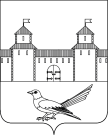 Об уточнении почтового адреса жилого помещения (дома)	Руководствуясь статьей 16 Федерального закона от 06.10.2003 №131-ФЗ «Об общих принципах организации местного самоуправления в Российской Федерации», статьями 32, 35, 40 Устава муниципального образования Сорочинский городской округ Оренбургской области, архивной выпиской от 13.03.2003 №227/527 из решения исполкома Сорочинского городского Совета народных депутатов от 22.07.87 г. №205 «О переименовании улицы Новой в улицу имени Алексея Лавкова», свидетельством о праве нанаследство по закону от 06.05.1968, удостоверенным государственным нотариусом Сорочинской государственной нотариальной конторы Горковенко В.Е. от 14.02.1976 по реестру №251 и зарегистрированным Сорочинским филиалом «Бузулукского межрайонного Бюро технической инвентаризации» от 18.02.1976, кадастровым паспортом здания от 09.12.2016 №56/16-703959, кадастровым паспортом земельного участка от 08.12.2016 №56/16-700876 и поданным заявлением через МКУ «МФЦ г. Сорочинска» от 08.12.2016,  администрация Сорочинского городского округаОренбургскойобласти постановляет: В связи с переименованием улицы и упорядочением нумерации домов:Уточнить почтовый адрес жилого помещения (дома) с кадастровым номером 56:45:0102025:116, расположенного в границах земельного участка с кадастровым номером 56:45:0102025:1, и считать его следующим: Российская Федерация, Оренбургская область, г. Сорочинск, ул. Лавкова, д. 20.Контроль за исполнением настоящего постановления возложить на главного архитектора муниципального образования Сорочинский городской округ Оренбургской области  Крестьянова А.Ф.Настоящее постановление вступает в силу со дня подписания и подлежит размещению на Портале муниципального образования Сорочинский городской округ Оренбургской области.Глава муниципального образования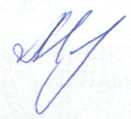 Сорочинский городской округ                                                        Т.П. МелентьеваРазослано: в дело, прокуратуре, заявителю, Управлению архитектуры, Кузнецову В.Г.Администрация Сорочинского городского округа Оренбургской области	П О С Т А Н О В Л Е Н И Е 